国家大学生就业服务平台招聘会企业参会步骤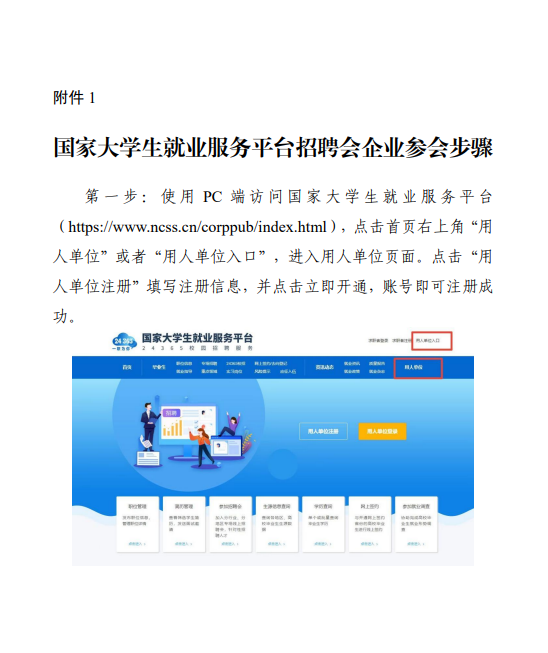 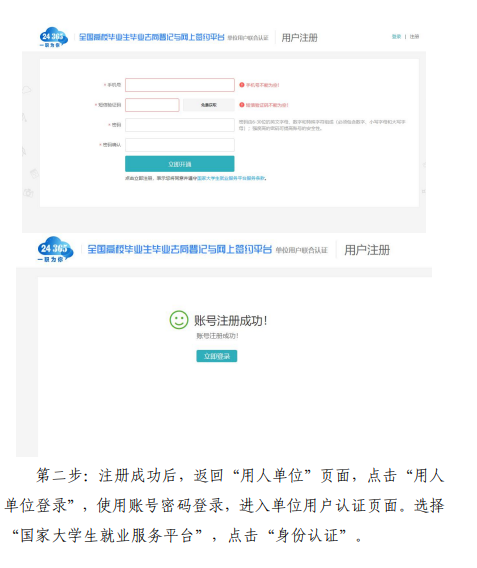 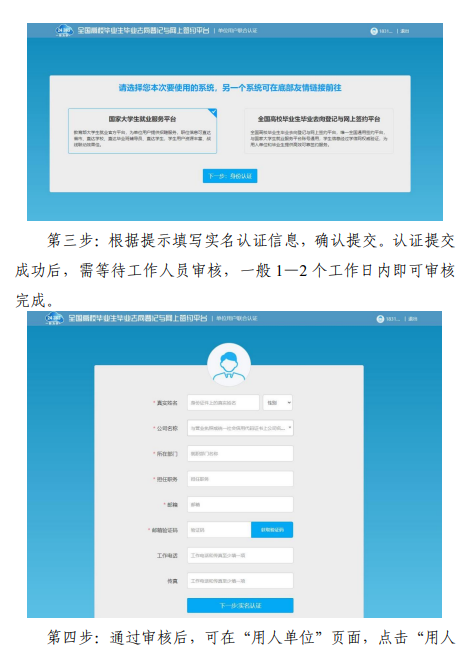 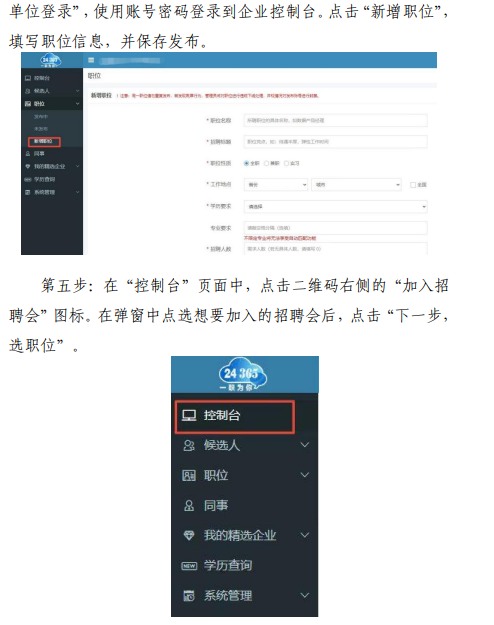 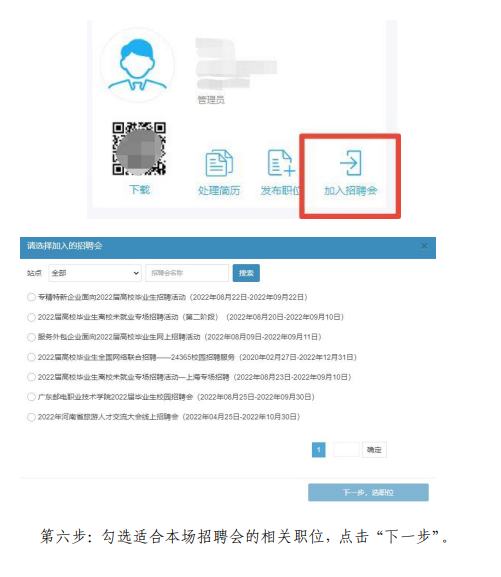 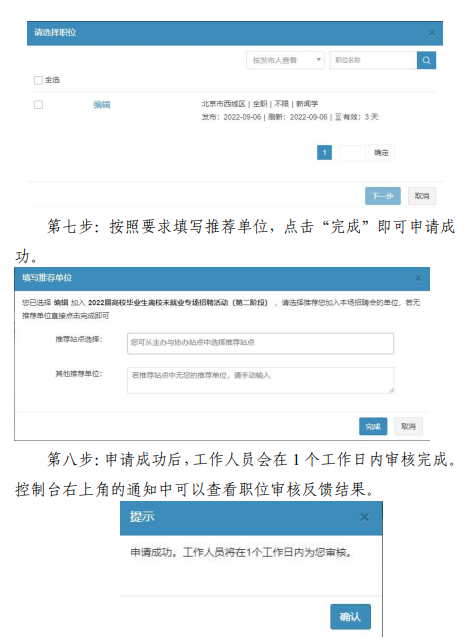 